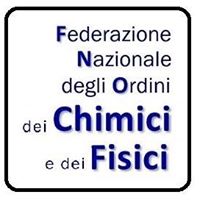 Piazza di San Bernardo, 10600187 -  RomaCODICE FISCALE 80409880582GESTIONE DELLA POLIZZA CONVENZIONENORME ASSUNTIVE E TARIFFARIE	LOTTO 1	FNCFPremesse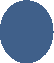 La Società, a seguito della procedura aperta indetta  dalla Federazione Nazionale degli Ordini dei Chimici e dei Fisici (di seguito per semplicità anche FNCF), è risultata aggiudicataria dei servizi di cui al LOTTO 1 – ASSICURAZIONE RESPONSABILITA CIVILE PROFESSIONALELa FNCF ha esaminato favorevolmente il contenuto dell’offerta proposta dalla Società in regime di polizza convenzione ad adesione a favore di tutti i Chimici e Fisici iscritti all’Albo. Le condizioni di assicurazione che regolamentano i rapporti tra la Società e gli assicurati, e che avranno valore tra le parti, sono riportate nel Capitolato speciale Lotto 1 – ASSICURAZIONE RESPONSABILITA’ CIVILE PROFESSIONALE e dovranno essere integralmente recepite nel Fascicolo Informativo redatto nella forma prevista dal regolamento ISVAP n. 35 del 26 maggio 2010 - Regolamento concernente la disciplina degli obblighi di informazione e della pubblicità dei prodotti assicurativi, di cui al titolo XIII del decreto legislativo 7 settembre 2005, n. 209 - Codice delle Assicurazioni Private. modificato dal provvedimento ISVAP del 25 febbraio 2011 n. 2880, dal regolamento ISVAP n. 38 del 3 giugno 2011 e dal provvedimento IVASS del 16 luglio 2013 n. 7. L e ss.mm.ii.GESTIONE DELLA CONVENZIONELa FNCF dichiara di aver affidato, ai sensi del d.lgs. n. 209/2005, la gestione dei contratti assicurativi alla Società di Brokeraggio assicurativo Aon SpA, con sede legale in Milano, Via A. Ponti n. 8/10, iscritta al RUI – Sezione B – con il n. B000117871, Broker incaricato ai sensi del decreto di cui sopra.Di conseguenza tutti i rapporti inerenti alle assicurazioni affidate con la presente procedura saranno svolti esclusivamente per conto della Contraente dalla Aon SpA.Ogni pagamento dei premi verrà effettuato dal Contraente/Assicurato al Broker e sarà considerato a tutti gli effetti come effettuato all/e Compagnia/e, a norma dell’art. 1901 c.c.; ogni comunicazione fatta dal Broker nel nome e per conto del Contraente/Assicurato alla/e Compagnia/e si intenderà come fatta dal Contraente/Assicurato. Parimenti ogni comunicazione fatta dal Contraente/Assicurato al Broker si intenderà come fatta alla/e Compagnia/e.In ragione di detta gestione, al Broker dovranno essere corrisposte, ad esclusivo carico della/e delegataria/e e della/e eventuale/i compagnia/e coassicuratrice/i, le provvigioni nella misura pari al: ……% del premio imponibileTale remunerazione è parte dell’aliquota riconosciuta dall’Impresa alla propria rete di vendita diretta (ipotesi di spesa o caricamento per oneri distributivi) e non rappresenta un costo aggiuntivo per l’Amministrazione aggiudicatriceL’impresa si impegna, per il tramite del broker, a rilasciare una Certificazione di Conformità che attesti l’ottemperanza all’obbligo previsto dal DPR 137/2012 e dal Regolamento in fase di emissione, nominativamente intestata a ogni singolo Chimico Fisico, che riporti gli estremi della copertura assicurativa (decorrenza, scadenza, massimale e franchigia per la polizza di Responsabilità Civile, capitali assicurati per la polizza infortuni). L’impresa si impegna a fornire tempestivamente, con cadenza predefinita e per il tramite del broker, l’elenco delle adesioni effettivamente pervenute, al fine di consentire alla FNCF e ai singoli Ordini territoriali di effettuare le verifiche relative all’ottemperanza dell’obbligo da parte degli Iscritti.Modalità di adesioneOgni Chimico e Fisico iscritto all’Albo che intenda aderire alla Polizza Convenzione  dovrà accedere al portale Aon denominato “OneAffinity” o altro strumento equivalente e inserire i dati relativi all’attività svolta con le modalità ivi indicate.La Polizza Convenzione ad adesione ha per oggetto la prestazione, da parte della Società, della copertura assicurativa “RC Professionale” di cui al Capitolato Speciale Lotto 1, destinata ai Chimici e Fisici iscritti all’Albo che, a seguito dell’adesione,  assumeranno la veste di Assicurati.Il testo del Capitolato non potrà essere modificato, fatte salve le varianti previste, se non con espresso consenso delle parti per esigenze legate all’adeguamento normativo e/o per nuove esigenze legate all’interpretazione delle norme. Le eventuali modifiche apportate avranno effetto unicamente per le adesioni successive alla modifica intervenuta e per i rinnovi contrattuali ad essa successivi, fatte salve le interpretazioni estensive di norme contrattuali, che avranno effetto immediato e retroattivo anche senza specifica pattuizione tra Società e Contraente.La  Polizza Convenzione ad Adesione è stipulata dalla Contraente FNCF per conto e nell'interesse dei Chimici e Fisici iscritti all’Albo che avranno esercitato la facoltà di adesione, nei tempi e nei modi previsti dal Capitolato integrato dalle previsioni di seguito riportate.Aon SPA metterà a disposizione per il tramite del proprio portale di adesione denominato One Affinity o altro strumento equivalente il Fascicolo informativo, comprensivo di:-	Nota informativa e Glossario-	Condizioni di Assicurazione-	Informativa sull’uso dei dati personaliNorme Tariffarie e AssuntiveTABELLA A) CHIMICI – ATTIVITA’ AD ALTO RISCHIOLe attività di qualunque genere svolte nell’ambito di:  chimica di porto- rifiuti (Raccolta- trattamento- smaltimento)- industria farmaceutica- industria agroalimentare- bonifiche ambientali- petrolchimico- Merci pericolose/gas tossiciSi considerano ad alto rischio.FISICI – ATTIVITA’ AD ALTO RISCHIOLe attività di qualunque genere svolte nell’ambito di:produzione e risparmio energiaambiente sanitàradioprotezioneindustria agroalimentareSi considerano ad alto rischio.Qualora l’assicurato dichiari nella compilazione del modulo di proposta di avere una quota del fatturato pari o superiore al 50% riferita ad una o più delle suddette attività la tariffa di cui alla tabella A) sopra esposta sarà gravata di un premio addizionale del 20%.Qualora l’Assicurato sia uno studio associato/una società professionale /una società di servizi come indicato nel capitolato di polizza la tariffa di cui alla tabella A) sopra esposta sarà gravata di un ulteriore premio addizionale del 20% da calcolare sul premio risultante dalla valutazione del rischio come sopra indicata.TABELLA B   La tariffa di cui alla tabella B) sopraesposta è riservata a:professionisti iscritti all’albo da meno di un anno al massimale riservato di 150.000 eur;professionisti iscritti all’albo da non piu di 3 anni.NORME ASSUNTIVE PER PRIMA ADESIONE CON SINISTRO/CIRCOSTANZANel caso in cui nella compilazione del modulo di proposta il Chimico/fisico indichi la presenza di  Richiesta di risarcimento/Circostanza nei 3 anni precedenti alla data di decorrenza della prima polizza in convenzione, si applicheranno le seguenti regole: Nei casi diversi da quelli previsti nelle sopra riportate regole la valutazione dell’assunzione del Rischio è riservata alla Compagnia Assicuratrice.In caso di rinnovo con Sinistri denunciati sulla presente polizza Convenzione si applicheranno le seguenti regole:  Al di sopra di questi importi la valutazione dell’assunzione del Rischio è riservata all’Assicuratore. Gestione SinistriL’aggiudicatario dovrà garantire assistenza nelle varie fasi di trattazione dei sinistri con le modalità confacenti ad ogni tipologia di rischio, in modo da giungere nel minor tempo possibile ad una soddisfacente liquidazione.In particolare dovrà essere consentito alla FNCF e al Broker incaricato l’accesso ai dati e alle informazioni inerenti i sinistri, in stretta relazione con la Società e con i soggetti da questi incaricati (liquidatori, periti, loss adjuster etc.)La Società è tenuta a fornire alla FNCF tramite il broker, ogni 3 mesi o, su richiesta del FNCF entro 7 giorni lavorativi dalla richiesta, la statistica certificata inerente l’andamento della polizza dalla quale risultino le seguenti informazioni minimeNumero sinistro attribuito dalla SocietàDanneggiatoData accadimentoData richiesta di risarcimentoData denunciaDescrizione evento (campo libero)Codice sinistro (codice attività da elaborare, ad esempio “Consulenza”, “Progettazione” etc…)Importo reclamato (se conosciuto) Importo riservato dalla CompagniaImporto spese dei fiduciari ( legale, perito etc) riservateImporto spese dei fiduciari (legale, perito etc.) pagateImporto liquidato sinistroTotale pagato Totale riservatoData di chiusura (senza seguito o data liquidazione) Data di ultima riservazioneAspetti di ComunicazioneLa Società, nei limiti di quanto previsto dalla presente Convenzione, autorizza il FNCF a promuoverne la diffusione presso i Chimici Fisici, anche per il tramite degli  Ordini territoriali.Tutela dei MarchiCiascuna Parte permetterà all’altra l’utilizzo del proprio marchio per finalità esclusivamente collegate all’iniziativa di cui alla presente Convenzione. In ogni caso tale utilizzo dovrà essere preventivamente autorizzato per iscritto da ciascuna parte.Resta comunque sin d’ora inteso che su tutta la documentazione di carattere assicurativo comparirà unicamente il marchio della Società quale unico soggetto titolare dei rapporti assicurativi.E’ fatto divieto a ciascuna parte di utilizzare il marchio dell’altra parte per attività e finalità che esulino dalla presente Convenzione.RinvioPer quanto non stabilito dalla presente Convenzione, valgono le norme previste nelle Condizioni di assicurazione contenute nel Fascicolo informativo e le norme del Codice Civile e della normativa primaria e secondaria di settore applicabile alla Convenzione.RiservatezzaLe Parti si impegnano ad utilizzare le informazioni riservate esclusivamente per le finalità in premessa e ad adottare tutte le misure necessarie a mantenere la più assoluta riservatezza in merito alle informazioni e ai dati ricevuti, dichiarandosi responsabili, a tale proposito, anche del comportamento del personale dipendente del quale si avvalgano per l’esecuzione delle attività richieste dall’accordo.  PrivacyLe Parti garantiscono il rispetto delle norme di legge applicabili al trattamento dei dati personali. In  particolare le Parti assicurano il rispetto delle norme contenute nel decreto legislativo 196/2003 “Codice in materia di protezione dei dati personali” e nel Regolamento UE n. 679 del 2016 in materia di protezione dei dati personali, applicabile dal 25 maggio 2018.I dati e le informazioni raccolti durante lo svolgimento del contratto in oggetto sono trattati per le finalità sottese allo stesso, in modo da garantirne la disponibilità, l’integrità e la riservatezza. I trattamenti avvengono soltanto per mezzo di personale autorizzato, attraverso strumenti manuali, informatici e telematici atti a memorizzare, gestire e trasmettere i dati stessi.Sarà onere delle Parti del contratto garantire ordinaria diligenza al fine di evitare l’uso o la diffusione non autorizzati dei dati. A tal proposito ciascuna parte ha definito le proprie misure di sicurezza ed effettua regolarmente l’analisi dei rischi privacy, i cui report sono messi a disposizione reciproca. In caso di violazione dei dati, ciascuna parte del presente contratto è tenuta a dare necessaria informazione alle Autorità di controllo o alle persone a cui si riferiscono i dati violati, nei casi e con le modalità previste, nell’ambito di propria responsabilità. Inoltre, le Parti si impegnano a collaborare per fornire adeguata assistenza reciproca nel caso in cui gli interessati i cui dati possono essere trattati, presentino richieste per l’esercizio dei relativi diritti in materia di privacy.Nei casi in cui, per lo svolgimento dell’attività fosse necessario trattare informazioni e dati personali di terzi, spetta ad Aon garantire la comunicazione delle informazioni previste dalla normativa a tutela dell’interessato, in qualità di autonomo Titolare del trattamento. Qualora tale comunicazione di informazioni e dati personali di terzi richieda il consenso degli interessati, sarà cura di Aon procurare tale consenso in modo da consentire il corretto esercizio dell’attività oggetto del contratto da parte della Società, quale di autonomo Titolare del trattamento   Foro CompetenteLe Parti convengono che per qualsiasi controversia inerente l’interpretazione e l’esecuzione della presente convenzione è competente il Foro di Roma.ALLEGATO: Firma per accettazioneL’Aggiudicatario…………………………………………fatturato ultimo anno/massimale 500.0001.000.0001.500.0002.000.0002.500.0003.000.000 0 to € 20.000€ 245,00€ 308,00€ 337,00  € 20.001 / € 50.000,00€ 295,00€ 369,00€ 405,00 50.001,00 /75000,00€ 354,00€ 440,00€ 440,00€ 535,00 75.001,00/100,000,00€ 390,00€ 486,00€ 535,00€ 590,00100.001,00 / 200.000,00€ 538,00€ 670,00€ 738,00€ 810,00200.001,00 / 300.000,00€ 737,00€ 810,00€ 890,00€ 998,00€ 1.148,00300.001,00 / 500.000,00*€ 921,00€ 1.015,00€ 1.115,00€ 1.248,00€ 1.435,00500.001/750.000 € 1.265,00€ 1.392,00€ 1.560,00€ 1.794,00750.001/1.000.000€ 1.585,00€ 1.740,00€ 1.950,00€ 2.241,001.000.000 /2.000.000 € 1.980,00€ 2.175,00€ 2.436,00€ 2.800,00franchigia per tutti i danni1.0001.0001.0002.0002.0002.000franchigia per danni materiali e lesioni personali5.0005.0005.00010.00010.00010.000limite di risarcimento150.000 eur250.0001.000.000primo anno come membro70ricavi fino a  €  20.000,00€ 187,00€ 273,00franchigia 500500 500 % premio addizionaleRichieste di risarcimento/circostanze  chiusi senza alcun esborso0%Richieste di risarcimento/circostanze   con esborso effettivo o potenziale fino a 30.000 eur 30%% premio addizionaleSinistri chiusi senza alcun esborso0%Sinistri con esborso effettivo o riservato fino a 30.000 eur 30%